A Level Drama and TheatreHi everyone,             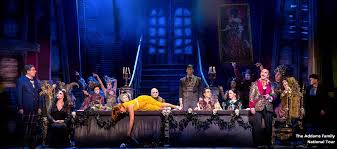 We are so pleased that you are looking at our transition activities with a view to taking A Level Drama and Theatre next year. We have tried to offer a range of tasks to give you a sense of how broad the subject can be, how exciting the possibilities are, and to whet your appetites for further study.There is a lot of online theatre available at the moment, so you definitely need to be sampling that! There are a few recommendations here, but the NTLive library is also available with the access code provided in the Small Island task. Plans for next year include working with Paper Birds and participating in Masterclass with The Theatre Royal, Haymarket, and well as visits from theatre practitioners and … we hope …some theatre trips!Meanwhile, if you have any questions or requests, please email lcunningham@gch.org.uk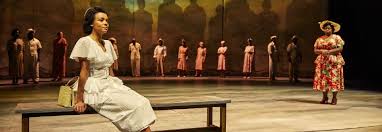 Year 11 progression to Key Stage 5Resources to help you prepare for post 16 study in Drama and Theatre: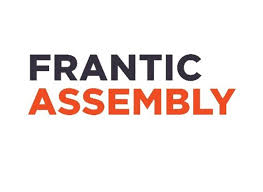 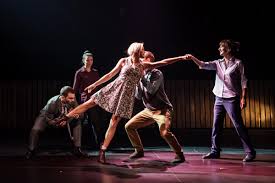 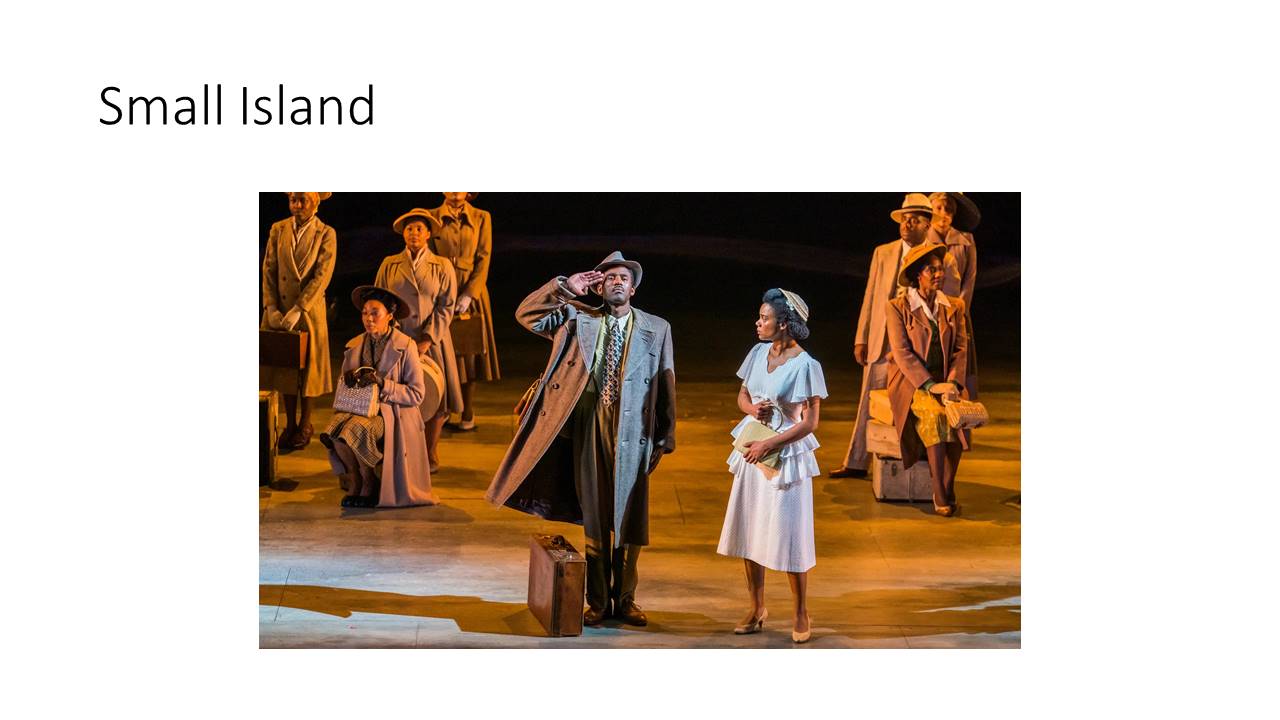 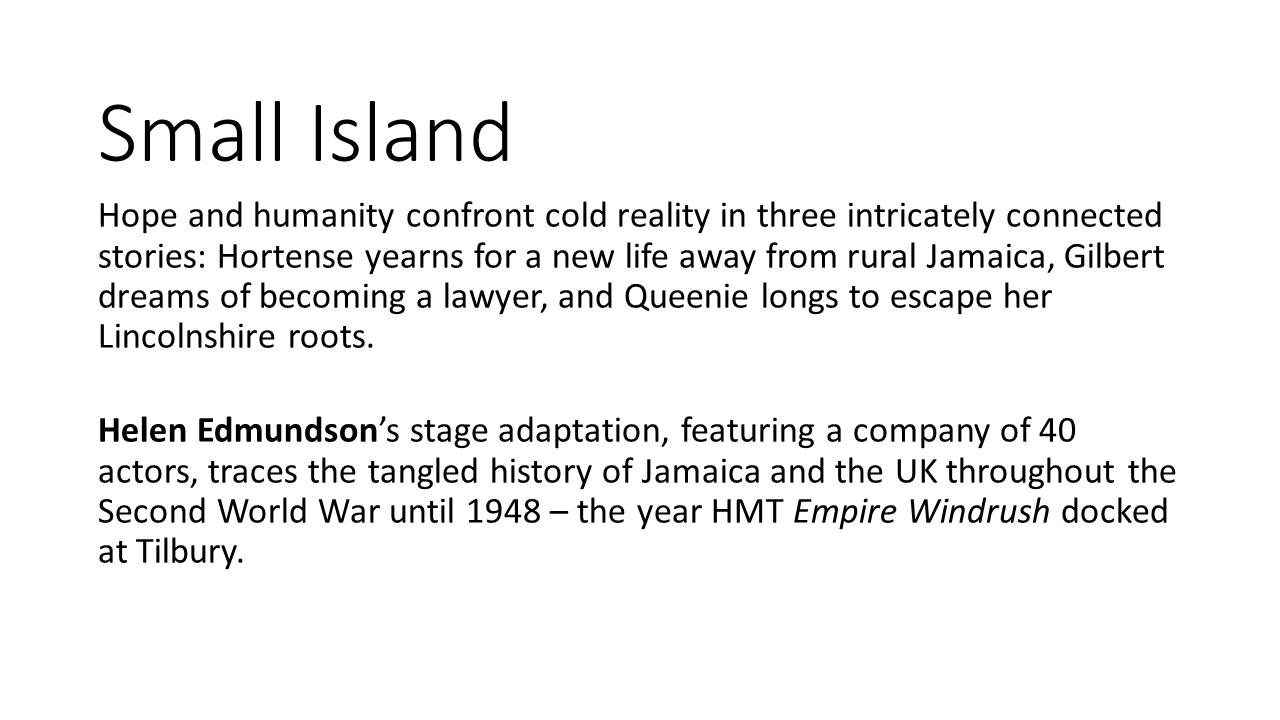 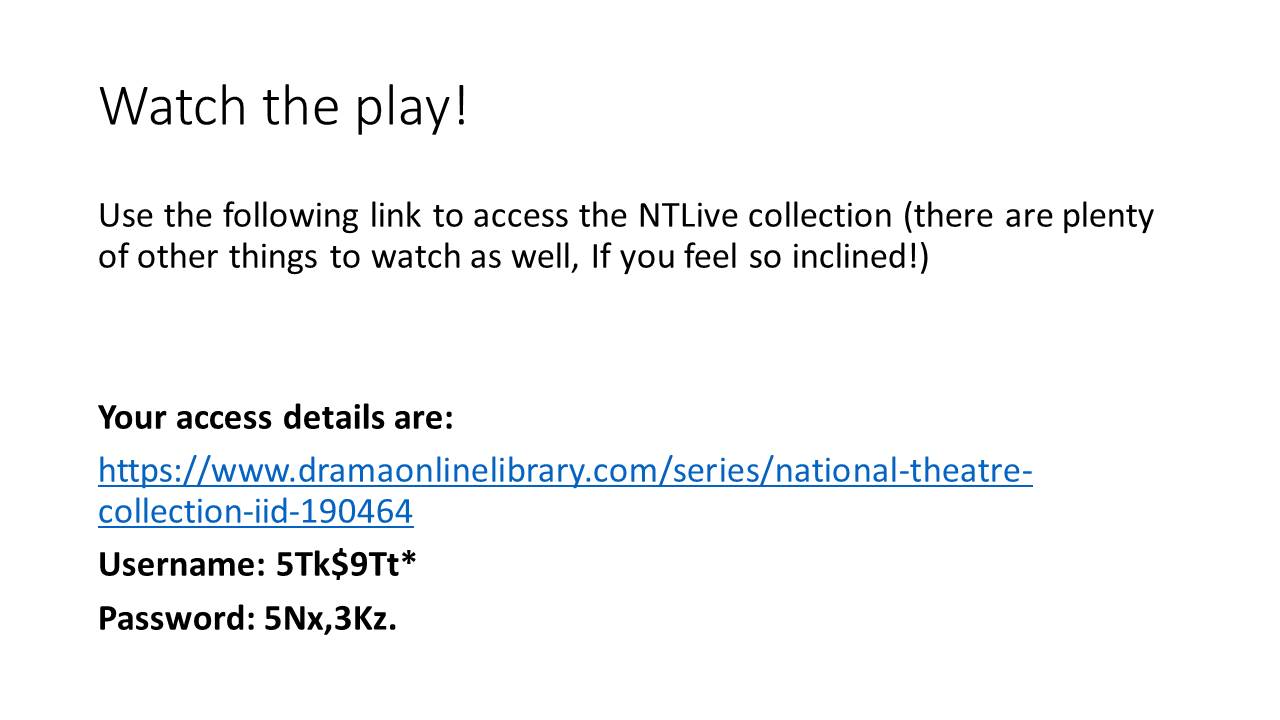 Your access details are:https://www.dramaonlinelibrary.com/series/national-theatre-collection-iid-190464Username: 5Tk$9Tt*Password: 5Nx,3Kz.Read this review from The Guardian. Watch the trailer!. Read the rehearsal diaries!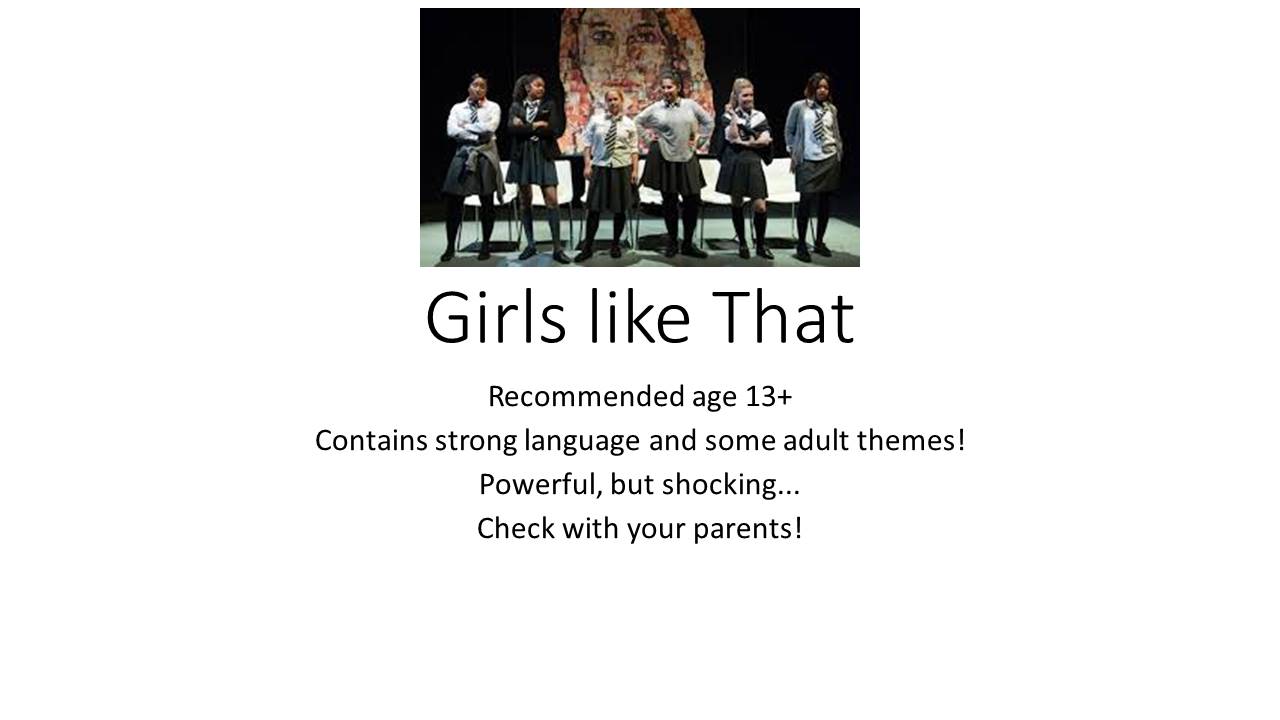 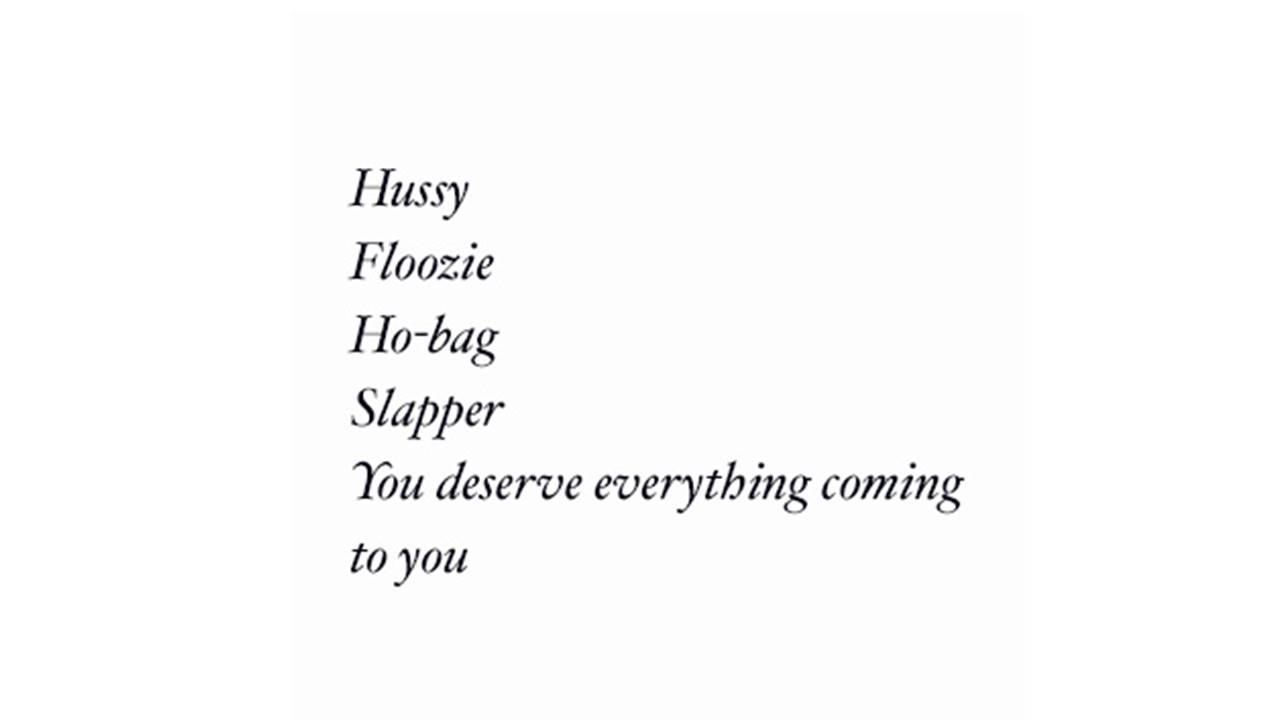 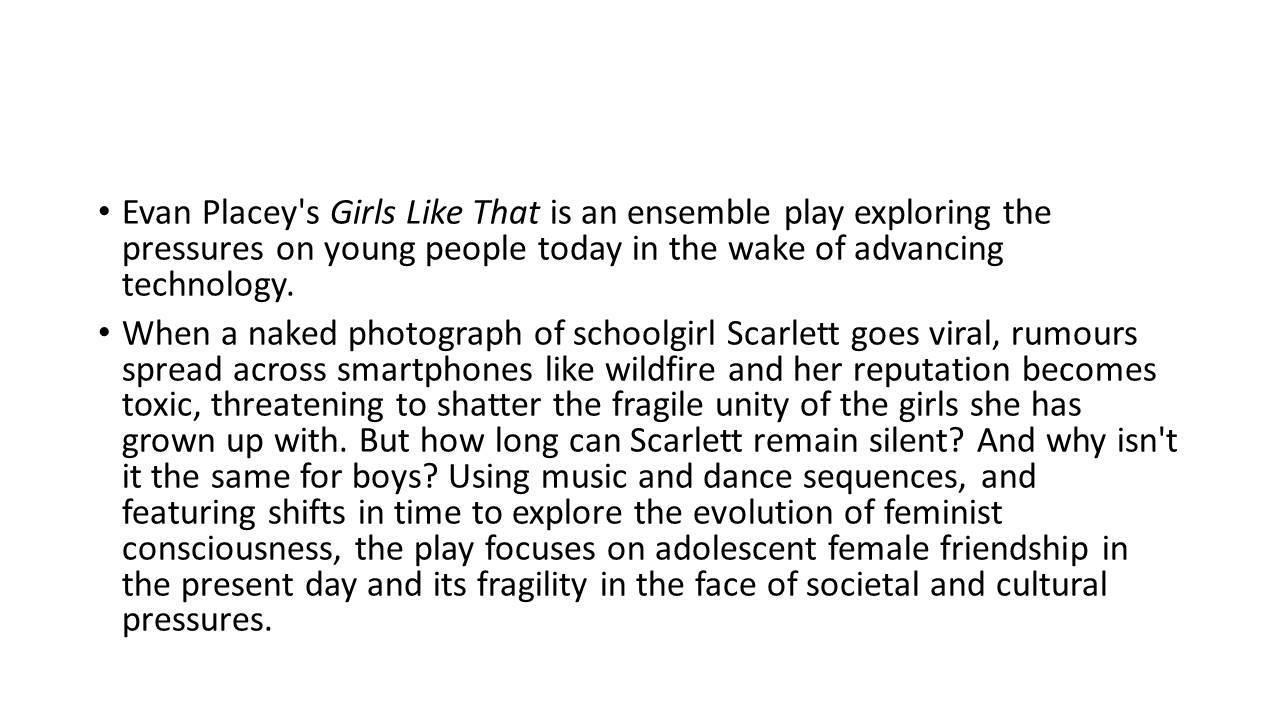 Watch it here:https://www.youtube.com/watch?v=Cx2KDNusk9ESee you in September!